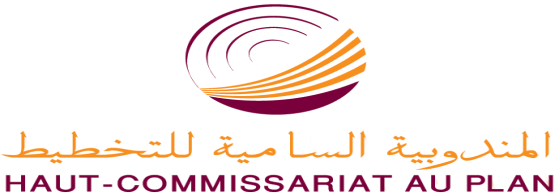 COMPTES NATIONAUXDES SECTEURS INSTITUTIONNELS2018(Base 2007) Décembre 2019SOMMAIREPRESENTATION DES RESULTATSLe Haut-commissariat au Plan (HCP) a publié en juin 2019  les comptes nationaux provisoires de l’exercice 2018  établis selon la base 2007 et en conformité avec le SCN2008. Les données se rapportent notamment aux activités de production, les échanges extérieurs et les principaux agrégats de la Nation comme elles présentent les tableaux des ressources et des emplois.Pour compléter ces résultats, le HCP  vient de produire la séquence des comptes de ce même exercice pour les agents économiques résidents ainsi que leur relation avec le reste du monde, il s’agit des comptes des: sociétés non financières ; sociétés financières ;administrations publiques ;ménages y compris les entreprises individuellesinstitutions sans but lucratif au service des ménages.En plus de ces comptes, le HCP a produit également : le tableau des comptes économiques intégrés (TCEI);   le tableau des opérations financières (TOF).Ces comptes renseignent sur certains aspects de l’évolution de l’économie nationale. Ils permettent de présenter tous les flux économiques et financiers réalisés par les unités économiques à l’intérieur et avec l’extérieur sous la forme de comptes et de tableaux et d’apporter des informations notamment sur la croissance économique et l’évolution de la demande et du comportement des agents économiques ainsi que les changements dans les structures économiques.L’approche sectorielle des comptes nationaux présente la séquence des comptes financiers et non financiers des secteurs institutionnels. Les comptes non financiers retracent, pour chacun des secteurs et sous secteurs, comment les revenus générés par les activités de production sont distribués et redistribués entre agents économiques et comment ces revenus disponibles sont ensuite consommés ou épargnés pour financer la formation brute de capital fixe. Quant aux comptes financiers, ils reprennent les contreparties monétaires des transactions réelles  et montrent comment les différents secteurs utilisent leurs excédents ou financent leurs besoins.Contribution des secteurs institutionnels au PIB et au RNBD    L’économie nationale a enregistré un produit intérieur brut (PIB) en valeur de 1106,8 milliards de DH en 2018, en augmentation de 4,1 % par rapport à 2017.Le secteur des sociétés (financières et non financières), premier producteur de  la richesse nationale,  a affiché une légère amélioration de sa contribution au PIB, de  43,5% en 2017 à 43,6% en 2018. La contribution des ménages et ISBLSM s’est située à 29,5% du PIB au lieu de 29,7  une année auparavant. En revanche, celle des administrations publiques, s’est établie à 15,1% du PIB, en léger recul de 0,3 point par rapport à 2017. Les impôts nets de subventions sur la production et les importations, se sont accrus de 0,3 point par rapport à 2017.Contribution des secteurs institutionnels au PIB  en (%)Le Revenu National Brut Disponible (RNBD), de son côté, a connu une hausse de 2,7% en 2018 pour se situer à 1157,7 milliards de DH. Cette évolution est due à l’augmentation de 2,6% du revenu brut disponible des sociétés (financières et non financières), de 3,2% pour les ménages et ISBLSM et de 1,4%pour les administrations publiques. Ainsi, les contributions des secteurs institutionnels au RNBD se sont situées à:62,5% pour les ménages et les ISBLSM; 22,6% pour les administrations publiques;et 14,9% pour les sociétés (avec 2,2% pour les sociétés financières).Revenu brut disponible des ménages et pouvoir d’achat Le revenu disponible brut (RDB) des ménages s’est accru de 3,2% pour atteindre 714,2 milliards de DH en 2018. La contribution de la rémunération des salariés à ce revenu a été de 47,5%. Le revenu mixte, y compris l’excédent  brut du service de logement, a contribué  au  RDB des ménages de  42,5%,  les revenus de la propriété nets,  les prestations sociales et autres transferts nets de 25,8%. Toutefois, les impôts sur le revenu et le patrimoine et les cotisations sociales ont contribué négativement de 15,8%.  Le taux d’épargne des ménages a régressé de 1 point, pour se situer à 11,4% en 2018, suite à une progression plus importante des dépenses de consommation finale (+4,3%) par rapport à celle du revenu disponible brut (+3,2%).Par habitant, le revenu disponible des ménages a atteint 20 279 DH en 2018 au lieu de 19 852  DH en 2017 enregistrant ainsi une hausse de 2,2%. Suite, à une augmentation de 1,8% des prix à la consommation en 2018, le pouvoir d’achat des ménages s’est situé à 0,4 point.Quelques éléments  du compte des ménagesFormation brute du capital fixe et son financement L’épargne  nationale,  avec 305,4  milliards de DH en 2018, s’est détériorée de 1,3% par rapport à l’année 2017. Les sociétés financières et non financières ayant contribué pour  55,3%, les ménages et ISBLSM pour 27,7% et les administrations publiques pour 17%. La formation brute du capital fixe (FBCF), de son côté, s’est située à 315 milliards de DH en 2018, en amélioration de 3,4% par rapport à 2017. Les sociétés (financières et non financières), le premier contributeur avec 56,8% de la FBCF nationale en 2018.  De leur côté la contribution des ménages et ISBLSM a été de 25,2% au lieu de 25,4%, celle des administrations publiques s’est située de 18% au lieu 18,3%.Formation brute de capital fixe par secteur institutionnel (en %)Globalement,  le besoin de financement de la nation a été de 65,6  milliards de DH en 2018 et a représenté 5,9% du PIB au lieu de 3,5%du PIB une année auparavant. Cette hausse a été le produit du creusement des besoins de financement des sociétés non financières de 19,3 milliards de DH, ceux des Administrations Publiques de 5,5 milliards de DH et de la détérioration de la capacité de financement des ménages et ISBLSM de 4,6 milliards de DH.  En revanche, les sociétés financières ont connu une amélioration de leur capacité de financement passant de 13,6 milliards en 2017 à 15,1 milliards de DH en 2018. Couverture du besoin de financement  Pour couvrir leurs besoins de financement, les sociétés non financières (SNF) ont toujours eu recours aux crédits bancaires. Ainsi, le flux net des crédits accordés aux SNF a atteint 11,4 milliards de DH en 2018 contre 38,6 milliards de DH en 2017, représentant ainsi 13,2% et 45,1% de leurs engagements, successivement pour 2018 et 2017.Par ailleurs, la dette intérieure des administrations publiques a marqué une forte augmentation affichant un flux net de  l’ordre de 35,5 milliards de DH en termes des émissions nettes de bons de trésor en 2018, contre 24,4 milliards de DH en 2017. En revanche, l’endettement extérieur de ce secteur a enregistré un flux net de l’ordre de -1,8 milliards de DH en 2018 au lieu de 3,5 milliards de DH l’année précédente.L’endettement des ménages (y compris les entrepreneurs  individuels) auprès des banques a marqué une hausse passant de 17,5 milliards de DH en 2017 à 23,7 milliards de DH en 2018. Le flux net des dépôts a connu ainsi une baisse remarquable, passant de 50,6 milliards de DH en 2017 à de 33,9 milliards de DH en 2018.En outre, la participation des sociétés financières (SF) au financement de l’économie a connu une forte amélioration. En effet, le flux net des crédits accordés par ce secteur a atteint 64,8 milliards de DH en 2018 au lieu de 34,5 milliards de DH en 2017. En parallèle, les dépôts auprès de ces établissements ont affiché un flux net de l’ordre de 74,9 MDH en 2018 au lieu de 77,5 milliards de DH une année auparavant.1- COMPTES DES SECTEURS INSTITUTIONNELS (2016-2018) 1.1 - Comptes de l’économie totale (S.1)En millions de dhs1.1 - Comptes de l’économie totale (suite 1)                        En millions de dhs1.1 - Comptes de l’économie totale (suite 2)En millions de dhs1.1 - Comptes de l’économie totale (suite 3)En millions de dhs1.2 - Comptes des sociétés non financières (S.11)En millions de dhs1.2 - Comptes des sociétés non financières (suite)En millions de dhs1.3 - Comptes des sociétés financières (S.12)En millions de dhs1.3 - Comptes des sociétés financières (suite)En millions de dhs1.4 - Comptes des Administrations Publiques (S.13)En millions de dhs1.4 - Comptes des Administrations Publiques (suite1)En millions de dhs1.4 - Comptes des Administrations Publiques (suite2)En millions de dhs1.5 - Comptes des ménages (S.14)En millions de dhs1.5 - Comptes des ménages (suite1)En millions de dhs1.5 - Comptes des ménages (suite2)En millions de dhs1.6 - Comptes des institutions sans but lucratif au service des ménages (S15)En millions de dhs1.6 - Comptes des institutions sans but lucratif au service des ménages (suite1)En millions de dhs1.7 - Comptes du Reste du MondeEn millions de dhs1.7- Comptes du Reste du Monde (suite)En millions de dhs2 -TABLEAUX DE SYNTHESE(2016-2018)           2.1.1 - Tableau des comptes économiques intégrés : 2016En millions de dhs       2.1.2 - Tableau des comptes économiques intégrés : 2017       En millions de dhs2.1.3 - Tableau des comptes économiques intégrés : 2018En millions de dhs          2.2.1 - Tableau des opérations financières : 2016                VARIATION DES ACTIFS        En millions de dhs         2.2.1 - Tableau des opérations financières : 2016 (suite)                VARIATION DES PASSIFSEn millions de dhs2.2.2 - Tableau des opérations financières : 2017                VARIATION DES ACTIFSEn millions de dhs2.2.2 - Tableau des opérations financières : 2017 (suite)                VARIATION DES PASSIFSEn millions de dhs2.2.3 - Tableau des opérations financières : 2018                VARIATION DES ACTIFS                                                                                                                                                    En millions de dhs         2.2.3 - Tableau des opérations financières : 2018 (suite)VARIATION DES PASSIFS                                                                                                                                                                                                               En millions de dhsPrésentation des résultats ………….................................................................................................................................................1 - Comptes des secteurs institutionnels ………....................................................................................................1.1 -Comptes de l’économie totale (S.1).................................................................................................1.2 - Comptes des sociétés non financières (S.11)....................................................................1.3 - Comptes des sociétés financières (S.12)..................................................................................1.4 - Comptes des Administrations Publiques (S.13).............................................................1.5 - Comptes des ménages (S.14).................................................................................................................... 1.6 - Comptes des institutions sans but lucratif au service des ménages             (S15)………………………………………………………………………………………………………………..………….….1.7 - Comptes du Reste du Monde (S.2).................................................................................................2 - Tableaux de synthèse...............................................................................................................................................................2.1 - Tableaux des comptes économiques intégrés................................................................2.2 - Tableau des opérations financières................................................................................................2910141618212426282932Secteurs2016201720172017201820182018Sociétés non financières38,538,938,938,939,1Sociétés financières4,64,64,64,64,5Administrations Publiques15,915,415,415,415,1Ménages 29,129,529,529,529,3ISBLSM0,20,20,20,20,2Impôts nets de subventions sur la production et les importations11,711,511,511,511,8Produit intérieur brut100100100100100Opérations201620172018Revenu brut disponible (en millions de DH)665 637694 889714 226   Revenu mixte (en %)41,342,242,5   Rémunération des salariés (en %)48,247,447,5   Revenus de la propriété nets (en %)3,63,63,5   Impôts sur le revenu (en %)-4,1-4,0-4,0   Cotisations sociales (en %)-12,0-11,9-11,8   Prestations sociales (en %)11,911,411,4   Autres transferts nets (en %)11,011,210,9Dépense de consommation finale (en millions de DH)586 461609 882636 065Epargne brute (en millions de DH)82 47485 26481 206Taux d’épargne 12,412,311,4Revenu brut disponible par tête (en DH)19 30119 852 20 279Revenu brut disponible par tête (évolution)1,12,8 2,2Indice des prix à la consommation (évolution)1,60,81,8Pouvoir d’achat des ménages (évolution)-0,52,1 0,4Secteurs201620172018Sociétés non financières56,254,955,8Sociétés financières1,71,41,0Administrations Publiques16,918,318,0Ménages24,925,124,8Institutions sans but lucratif au service des ménages0,30,30,4Total100100100Opérations201620172018Besoin de financement de l’économie nationale-42 726-37 690-65593    Sociétés non financières-52916-56767-76038    Sociétés financières1261213 57615054    Administrations Publiques-10614-4342-9838    Ménages et ISBLSM81929 8435229CodeOpérations201620172018Compte de productionCompte de productionRessourcesP.1   Production1 580 9301 655 9771 727 604D21-31   Impôts moins subventions sur les produits118 628122 520130 708EmploisP.2   Consommation intermédiaire686 329715 146751 490B.1Produit intérieur brut1 013 2291 063 3511 106 822Compte d’exploitationCompte d’exploitationRessourcesB.1   Produit intérieur brut1 013 2291 063 3511 106 822EmploisD.1   Rémunération des salariés320 966328 037339 446D.11       Salaires et traitements bruts265 713271 182279 852D.12      Cotisations sociales à la charge des employeurs55 25356 85559 594D.2   Impôts sur la production et les importations 143 763150 783157 871D.21       Impôts sur les produits130 594137 849144 088D.29       Autres impôts sur la production13 16912 93413 783D.3   Subventions (en moins)-12 648-16 476-14 491D.31       Subventions sur les produits-11 966-15 329-13 380D.39       Autres subventions sur la production (en moins)-682-1 147-1 111B.2/B.3Excédent brut d'exploitation & revenu mixte561 148601 007623 996CodeOpérations201620172018Compte d’affectation des revenus primairesCompte d’affectation des revenus primairesRessourcesB.2/B.3   Excédent brut d'exploitation & revenu mixte561 148601 007623 996D.1   Rémunération des salariés320 966328 037339 446D.11        Salaires et traitements bruts265 713271 182279 852D.12        Cotisations sociales à la charge des employeurs55 25356 85559 594D.2   Impôts sur la production et les importations 143 763150 783157 871D.21        Impôts sur les produits130 594137 849144 088D.29        Autres impôts sur la production13 16912 93413 783D.3   Subventions (en moins)-12 648-16 476-14 491D.31        Subventions sur les produits-11 966-15 329-13 380D.39        Autres subventions sur la production (en moins)-682-1 147-1 111D.4   Revenus de la propriété158 880156 967155 189D.41        Intérêts 84 45285 67488 488D.42        Revenus distribués des sociétés60 72357 35651 871D.43        Bénéfices réinvestis d'investissements directs2 0981 4991 864D.44        Revenus de la propriété attribués aux assurés5 9756 3976 778D.45        Loyers5 6326 0416 188EmploisD.4   Revenus de la propriété178 359177 805178 658D.41        Intérêts 91 88592 31195 999D.42        Revenus distribués des sociétés70 52167 31563 707D.43        Bénéfices réinvestis d'investissements directs étranges5 6497 0917 572D.44        Revenus de la propriété attribués aux assurés6 2596 8786 977D.45        Loyers4 0454 2104 403B.5Solde brut des revenus primaires993 7501 042 5131 083 353CodeOpérations201620172018Compte de distribution secondaire du revenuCompte de distribution secondaire du revenuRessourcesB.5   Solde brut des revenus primaires993 7501 042 5131 083 353D.5   Impôts courants sur le revenu, le patrimoine, etc…84 87092 46595 065D.61   Cotisations sociales79 72781 94084 211D.62   Prestations sociales autres que transferts sociaux   en nature78 93479 04481 666D.7   Autres transferts courants197 101205 575212 942EmploisD.5   Impôts courants sur le revenu, le patrimoine, etc...84 87092 46595 065D.61   Cotisations sociales79 84782 05684 341D.62   Prestations sociales autres que transferts sociaux   en nature72 04673 53077 711D.7  Autres transferts courants124 197126 288142 445B.6  Revenu disponible brut1 073 4221 127 1981 157 675Compte de distribution du revenu en natureCompte de distribution du revenu en natureRessourcesB.6   Revenu disponible brut1 073 4221 127 1981 157 675D.63   Transferts sociaux en nature89 03889 03889 038EmploisD.63   Transferts sociaux en nature89 03889 03889 038B.7Revenu disponible ajusté1 073 4221 127 1981 157 675Compte d’utilisation du revenu disponibleCompte d’utilisation du revenu disponibleRessourcesB.6   Revenu disponible brut1 073 4221 127 1981 157 675D.8   Ajustement pour variation des droits des ménages   sur les fonds de pension3 2983 2573 045EmploisP.3   Dépense de consommation finale787 950817 710852 254D.8   Ajustement pour variation des droits des ménages   sur les fonds de pension3 2983 2573 045B.8   Epargne brute285 472309 488305 421CodeOpérations201620172018Compte de distribution du revenu disponible ajustéajustéCompte de distribution du revenu disponible ajustéajustéRessourcesB.7   Revenu  disponible ajusté1 073 4221 127 1981 157 675D.8   Ajustement pour variation des droits des   ménages sur les fonds de pension3 2983 2573 045EmploisP.4   Consommation finale effective787 950817 710852 254D.8   Ajustement pour variation des droits des   ménages sur les fonds de pension3 2983 2573 045B.8Epargne brute285 472309 488305 421Compte de capitalCompte de capitalRessourcesB.8   Epargne brute 285 472309 488305 421D.9   Transferts en capital à recevoir32 98333 80535 570D.9   Transferts en capital à payer-32 983-33 805-35 570B.10.1Variations de la valeur nette dues à l'épargne   et aux transferts en capital285 472309 488305 421EmploisP.51   Formation brute de capital fixe304 286304 571314 963P.52   Variations des stocks23 91242 60756 051K.2   Acquisitions - cessions d'actifs incorporels non produits001B.9  Capacité (+) / Besoin (-) de financement-42 726-37 690-65 593CodeOpérations201620172018Compte de productionCompte de productionRessourcesP.1   Production859 586898 288941 125EmploisP.2   Consommation intermédiaire469 596484 690509 075B.1Valeur ajoutée brute389 990413 598432 050Compte d’exploitationCompte d’exploitationRessourcesB.1   Valeur ajoutée brute389 990413 598432 050EmploisD.1   Rémunération des salariés141 275145 432152 143D.11         Salaires et traitements bruts111 022113 704119 026D.12         Cotisations sociales à la charge des employeurs30 25331 72833 117D.29   Autres impôts sur la production10 53710 18610 833D.39   Autres subventions sur la production (en moins)-229-916-895B.2Excédent brut d'exploitation238 407258 896269 969Compte d’affectation des revenus primairesCompte d’affectation des revenus primairesRessourcesB.2   Excédent brut d'exploitation238 407258 896269 969D.4   Revenus de la propriété33 04630 10922 981D.41         Intérêts 6 7246 4096 557D.42         Revenus distribués des sociétés23 55421 52413 753D.43        Bénéfices réinvestis d'investissements directs2 0981 4991 864D.44        Revenus de la propriété attribués aux assurés670677807EmploisD.4   Revenus de la propriété74 57773 84369 777D.41        Intérêts19 29620 97321 726D.42        Revenus distribués des sociétés47 62243 82438 414D.43        Bénéfices réinvestis d'investissements directs        Rangers5 6497 0917 572D.45        Loyers2 0101 9552 065B.5Solde brut des revenus primaires196 876215 162223 173CodeOpérations201620172018Compte de distribution secondaire du revenuCompte de distribution secondaire du revenuRessourcesB.5   Solde brut des revenus primaires196 876215 162223 173D.61   Cotisations sociales2 5342 5121 935D.7   Autres transferts courants3 9303 9384 753EmploisD.5   Impôts courants sur le revenu, le patrimoine, etc..49 20255 75458 108D.62   Prestations sociales autres que transferts sociaux   en nature3 4653 4233 320D.7   Autres transferts courants19 51020 65822 321B.6Revenu disponible brut131 163141 777146 112Compte d’utilisation du revenuCompte d’utilisation du revenuRessourcesB.6   Revenu disponible brut131 163141 777146 112EmploisB.8Epargne brute131 163141 777146 112Compte de capitalCompte de capitalRessourcesB.8   Epargne brute 131 163141 777146 112D.9   Transferts en capital à recevoir9 7568 7437 672D.9   Transferts en capital à payer-1 556-512-687EmploisP.51   Formation brute de capital fixe171 036167 278175 758P.52   Variations des stocks21 24339 49753 377K.2   Acquisitions moins cessions d'actifs incorporels   non produits000B.9Capacité (+) / Besoin (-) de financement-52 916-56 767-76 038CodeOpérations201620172018Compte de productionCompte de productionRessourcesP.1   Production68 01471 17473 513EmploisP.2   Consommation intermédiaire21 41222 70223 509B.1Valeur ajoutée brute46 60248 47250 004Compte d’exploitationCompte d’exploitationRessourcesB.1   Valeur ajoutée brute46 60248 47250 004EmploisD.1   Rémunération des salariés15 88216 61517 552D.11         Salaires et traitements bruts12 84513 46314 047D.12         Cotisations sociales à la charge des         employeurs3 0373 1523 505D.29   Autres impôts sur la production1 0161 0761 162D.39   Autres subventions sur la production (en moins)-57-49-44B.2Excédent brut d'exploitation29 76130 83031 334Compte d’affectation des revenus primairesCompte d’affectation des revenus primairesRessourcesB.2   Excédent brut d'exploitation29 76130 83031 334D.4   Revenus de la propriété69 68869 05970 922D.41         Intérêts 54 51355 74357 307D.42         Revenus distribués des sociétés14 83912 99613 317D.44         Revenu de la propriété attribué aux assurés336320298EmploisD.4   Revenus de la propriété64 47764 70467 500D.41         Intérêts35 54534 56335 612D.42         Revenus distribués des sociétés22 67323 26324 911D.44         Revenu de la propriété attribué aux assurés6 2596 8786 977B.5   Solde brut des revenus primaires34 97235 18534 756CodeOpérations201620172018Compte de distribution secondaire du revenuCompte de distribution secondaire du revenuRessourcesB.5   Solde brut des revenus primaires34 97235 18534 756D.61   Cotisations sociales13 66614 29114 219D.7   Autres transferts courants12 36411 27315 162EmploisD.5   Impôts courants sur le revenu, le patrimoine, etc..8 6028 7798 380D.62   Prestations sociales autres que transferts   sociaux en nature13 66614 29114 219D.7   Autres transferts courants12 84111 76015 641B.6   Revenu disponible brut25 89325 91925 897Compte d’utilisation du revenuCompte d’utilisation du revenuRessourcesB.6   Revenu disponible brut25 89325 91925 897EmploisD.8   Ajustement pour variation des droits des   ménages sur les fonds de pension3 2983 2573 045B.8   Epargne brute22 59522 66222 852Compte de capitalCompte de capitalRessourcesB.8   Epargne brute 22 59522 66222 852D.9   Transferts en capital à recevoir415446618D.9   Transferts en capital à payer-5 073-5 389-5 169EmploisP.51   Formation brute de capital fixe5 2824 1683 215K.2   Acquisitions moins cessions d'actifs incorporels   non produits43-2532B.9Capacité (+) / Besoin (-) de financement12 61213 57615 054CodeOpérations201620172018Compte de productionCompte de productionRessourcesP.1   Production208 167213 382221 226EmploisP.2   Consommation intermédiaire47 28149 92954 101B.1Valeur ajoutée brute160 886163 453167 125Compte d’exploitationCompte d’exploitationRessourcesB.1   Valeur ajoutée brute160 886163 453167 125EmploisD.1   Rémunération des salariés142 587143 719147 095D.11         Salaires et traitements bruts121 346122 554124 917D.12         Cotisations sociales à la charge des employeurs21 24121 16522 178D.29   Autres impôts sur la production530584627B.2   Excédent brut d'exploitation17 76919 15019 403Compte d’affectation des revenus primairesCompte d’affectation des revenus primairesRessourcesB.2   Excédent brut d'exploitation17 76919 15019 403D.2   Impôts sur la production et les importations 143 763150 783157 871D.21         Impôts sur les produits130 594137 849144 088D.29        Autres impôts sur la production13 16912 93413 783D.3   Subventions (en moins)-12 648-16 476-14 491D.31         Subventions sur les produits-11 966-15 329-13 380D.39         Autres subventions sur la production-682-1 147-1 111D.4   Revenus de la propriété22 25722 46323 984D.41         Intérêts 9 4669 7239 843D.42         Revenus distribués des sociétés9 6729 45910 866D.44         Revenu de la propriété attribué aux assurés8312688D.45         Loyers3 0363 1553 187EmploisD.4   Revenus de la propriété29 55328 89629 312D.41         Intérêts29 32728 66828 930D.42         Revenus distribués des sociétés226228382B.5   Solde brut des revenus primaires141 588147 024157 455CodeOpérations201620172018Compte de distribution secondaire du revenuCompte de distribution secondaire du revenuRessourcesB.5   Solde brut des revenus primaires141 588147 024157 455D.5   Impôts courants sur le revenu, le patrimoine, etc..84 87092 46595 065D.61   Cotisations sociales63 52765 13768 057D.7   Autres transferts courants75 01178 54078 395EmploisD.62   Prestations sociales autres que transferts sociaux   en nature54 91555 81660 172D.7   Autres transferts courants68 18968 94176 768B.6Revenu disponible brut241 892258 409262 032Compte de distribution du revenu en natureCompte de distribution du revenu en natureRessourcesB.6   Revenu disponible brut241 892258 409262 032EmploisD.63   Transferts sociaux en nature83 19383 03182 863B.7Revenu disponible ajusté158 699175 378179 169Compte d’utilisation du revenu disponibleCompte d’utilisation du revenu disponibleRessourcesB.6   Revenu disponible brut241 892258 409262 032EmploisP.3   Dépense de consommation finale195 644201 821210 014B.8Epargne brute46 24856 58852 018CodeOpérations201620172018Compte d’utilisation du revenu  disponible ajustéAjustéCompte d’utilisation du revenu  disponible ajustéAjustéRessourcesB.6  Revenu disponible ajusté158 699175 378179 169EmploisP.4  Consommation finale effective112 451118 790127 151B.8Epargne brute46 24856 58852 018Compte de capitalCompte de capitalRessourcesB.8 Epargne brute 46 24856 58852 018D.9 Transferts en capital à recevoir20 24322 02523 961D.9 Transferts en capital à payer-24 617-26 111-27 613B.10.1 Variations de la valeur nette dues à l'épargne et aux transferts en capital41 87452 50248 366EmploisP.51 Formation brute de capital fixe51 48655 71556 712K.2 Acquisitions moins cessions d'actifs incorporels non produits100211291492B.9Capacité (+) / Besoin (-) de financement-10 614-4 342-9 838CodeOpérations201620172018Compte de productionCompte de productionRessourcesP.1   Production438 209465 986484 393EmploisP.2   Consommation intermédiaire142 901152 538159 371B.1Valeur ajoutée brute295 308313 448325 022Compte d’exploitationCompte d’exploitationRessourcesB.1   Valeur ajoutée brute295 308313 448325 022EmploisD.1   Rémunération des salariés19 50220 50820 843D.11         Salaires et traitements bruts18 91719 84020 195D.12         Cotisations sociales à la charge des         employeurs585668648D.29   Autres impôts sur la production9919911 061D.39   Autres subventions sur les produits (en moins)-396-182-172B.2/B.3Excédent brut d'exploitation & revenu mixte brut275 211292 131303 290Compte d’affectation des revenus primairesCompte d’affectation des revenus primairesRessourcesB.2/B.3   Excédent brut d'exploitation & revenu mixte brut275 211292 131303 290D.1   Rémunération des salariés320 966328 037339 446D.11         Salaires et traitements bruts265 713271 182279 852D.12         Cotisations sociales à la charge des         employeurs55 25356 85559 594D.4   Revenus de la propriété33 83635 28137 246D.41         Intérêts 13 72813 77714 759D.42         Revenus distribués des sociétés12 65813 37713 935D.44         Revenus de la propriété attribués aux assurés4 8865 2745 585D.45         Loyers2 5642 8532 967EmploisD.4   Revenus de la propriété9 73610 34612 053D.41         Intérêts7 7118 1019 725D.45         Loyers2 0252 2452 328B.5Solde brut des revenus primaires620 277645 103667 929CodeOpérations201620172018Compte de distribution secondaire du revenuCompte de distribution secondaire du revenuRessourcesB.5   Solde brut des revenus primaires620 277645 103667 929D.62   Prestations sociales autres que transferts   sociaux en nature78 93479 04481 666D.7   Autres transferts courants95 503101 106103 680EmploisD.5   Impôts courants sur le revenu, le patrimoine, etc..27 06627 93228 577D.61   Cotisations sociales79 84782 05684 341D.7   Autres transferts courants22 16423 37626 131B.6Revenu disponible brut665 637691 889714 226Compte de distribution du revenu en natureCompte de distribution du revenu en natureRessourcesB.6   Revenu disponible brut665 637691 889714 226D.63   Transferts sociaux en nature89 03889 03889 038EmploisB.7Revenu disponible ajusté754 675780 927803 264Compte d’utilisation du revenu disponibleCompte d’utilisation du revenu disponibleRessourcesB.6   Revenu disponible brut665 637691 889714 226D.8   Ajustement pour variation des droits des   ménages sur les fonds de pension3 2983 2573 045EmploisP.3   Dépense de consommation finale586 461609 882636 065B.8Epargne brute82 47485 26481 206CodeOpérations201620172018Compte de distribution du revenu disponibleajustéCompte de distribution du revenu disponibleajustéRessourcesB.7   Revenu  disponible ajusté754 675780 927803 264D.8   Ajustement pour variation des droits des   ménages sur les fonds de pension3 2983 2573 045EmploisP.4   Consommation finale effective675 499698 920725 103B.8Epargne brute82 47485 26481 206Compte de capitalCompte de capitala) Compte des variations de la valeur nette     dues à l’épargne et aux transferts en     capitalRessourcesB.8   Epargne brute 82 47485 26481 206D.9   Transferts en capital à recevoir1 1901 2361 570D.9   Transferts en capital à payer-607-637-666EmploisB.10.1Variations de la valeur nette dues à l'épargne   et aux transferts en capital83 05785 86382 110b) Compte des acquisitions d’actifs non     financiersRessourcesB.10.1   Variations de la valeur nette dues à l'épargne   et aux transferts en capital83 05785 86382 110EmploisP.51   Formation brute de capital fixe75 58376 49178 128P.52   Variations des stocks2 6693 1102 674K.2   Acquisitions moins cessions d'actifs non   financiers non produits-1 085-1 145-1 575B.9Capacité (+) / Besoin (-) de financement5 8907 4072 883CodeOpérations201620172018Compte de productionCompte de productionRessourcesP.1      Production6 9547 1477 347P.11            Production marchande1 1091 1401 172P.12            Production non marchande5 8456 0076 175EmploisP.2      Consommation intermédiaire5 1395 2875 434B.1      Valeur ajoutée brute1 8151 8601 913Compte d’exploitationCompte d’exploitationRessourcesB.1Valeur ajoutée brute1 8151 8601 913EmploisD.1      Rémunération des salariés1 7201 7631 813D.11            Salaires et traitements bruts1 5831 6211 667D.12            Cotisations sociales à la charge des employeurs137142146D.29      Autres impôts sur la production9597100B.2/B.3     Excédent brut d'exploitation & revenu mixte brut000Compte d’affectation des revenus primairesCompte d’affectation des revenus primairesRessourcesB.2/B.3      Excédent brut d'exploitation & revenu mixte brut000D.4      Revenus de la propriété535556D.41            Intérêts 212222D.45            Loyers323334EmploisD.4      Revenus de la propriété161616D.41            Intérêts666D.45            Loyers101010B.5      Solde brut des revenus primaires373940CodeOpérations201620172018Compte de distribution secondaire du revenuCompte de distribution secondaire du revenuRessourcesB.5      Solde brut des revenus primaires373940D.7      Autres transferts courants10 29310 71810 952EmploisD.7      Autres transferts courants1 4931 5531 584B.6      Revenu disponible brut8 8379 2049 408Compte de distribution du revenu en natureCompte de distribution du revenu en natureRessourcesB.6      Revenu disponible brut8 8379 2049 408EmploisD.63      Transferts sociaux en nature5 8456 0076 175B.7      Revenu disponible ajusté2 9923 1973 233Compte d’utilisation du revenu disponibleCompte d’utilisation du revenu disponibleRessourcesB.6      Revenu disponible brut8 8379 2049 408EmploisP.3      Dépense de consommation finale5 8456 0076 175B.8      Epargne brute2 9923 1973 233Compte de capitalCompte de capitalRessourcesB.8      Epargne brute 2 9923 1973 233D.9      Transferts en capital à recevoir1 3791 3551 749D.9      Transferts en capital à payer-1 130-1 156-1 435EmploisP.51      Formation brute de capital fixe8999191150K.2      Acquisitions - cessions d'actifs non financiers non       Produits404151B.9    Capacité (+) / Besoin (-) de financement2 3022 4362 346CodeOpérations201620172018Compte extérieur des biens et servicesCompte extérieur des biens et services RessourcesP.7     Importations de biens et de services461 111497 243545 170P.71          Importations de biens387 305412 939453 878P.72          Importations de services73 80684 30491 292 EmploisP.6     Exportations de biens et de services358 192395 706428 724P.61          Exportations de biens227 274250 694277 091P.62          Exportations de services130 918145 012151 633B.11Solde des échanges extérieurs de biens     et de services102 919101 537116 446Compte extérieur des revenus primaireset des transferts courantsCompte extérieur des revenus primaireset des transferts courants RessourcesB.11     Solde des échanges extérieurs de biens     et de services102 919101 537116 446D.4     Revenu de la propriété28 95130 96932 261D.41           Intérêts11 03510 47210 508D.42           Revenus distribués des sociétés11 98312 92514 181D.43           Bénéfices réinvestis d'investissements           Directs5 6497 0917 572D.44Revenus de la propriété attribués aux assurés2844810D.61     Cotisations sociales120116130D.7     Autres transferts courants4 9505 9566 395 EmploisD.4     Revenu de la propriété9 47210 1318 991D.41           Intérêts3 6023 8352 997D.42           Revenus distribués des sociétés2 1852 9662 345D.43           Bénéfices réinvestis d'investissements directs        2 0981 4991 864D.45           Loyers nets des terres et redevances1 5871 8311 785D.62     Prestations sociales autres que transferts     sociaux en nature6 8885 5143 955D.7     Autres transferts courants77 85485 24376 692B.12Solde des opérations courantes avec     l'extérieur42 72637 69065 594CodeOpérations201620172018Compte de capitalCompte de capital RessourcesB.12     Solde des opérations courantes avec     l'extérieur42 72637 69065 594D.9     Transferts en capital à recevoir000D.9     Transferts en capital à payer000B.10.1Variations de la valeur nette dues à l'épargne  et aux transferts en capital42 72637 69065 594 EmploisB.9Capacité (+) / Besoin (-) de financement42 72637 69065 594COMPTESE M P L O I SE M P L O I SE M P L O I SE M P L O I SE M P L O I SE M P L O I SE M P L O I SE M P L O I SE M P L O I SO P E R A T I O N SO P E R A T I O N SRESSOURCESRESSOURCESRESSOURCESRESSOURCESRESSOURCESRESSOURCESRESSOURCESRESSOURCESRESSOURCESCOMPTESCOMPTESTOTALComptebiens etservicesS.2S.1S.15S.14S.13S.12S.11O P E R A T I O N SO P E R A T I O N SS.11S.12S.13S.14S.15S.1S.2Comptebiens etservicesTOTALCOMPTESCOMPTESTOTALComptebiens etservicesRestedu MondeEconomie totaleISBLménagesMénagesAdministPubliquesSociétésfinanc.Sociétésnon financO P E R A T I O N SO P E R A T I O N SSociétésnon financSociétésfinanc.AdministPubliquesMénagesISBLménagesEconomie totaleRestedu MondeComptebiens etservicesTOTALCOMPTESCompte deproduction461 111461 111P.7Importations de biens et de services 461 111461 111Compte deproductionCompte deproduction358 192358 192P.6Exportations de biens et de services358 192358 192Compte deproductionCompte deproduction1 580 9301 580 930P.1Production859 58668 014208 167438 2096 9541 580 9301 580 930Compte deproductionCompte deproduction686 329686 3295 139142 90147 28121 412469 596P.2Consommation intermédiaire686 329686 329Compte deproductionCompte deproduction118 628118 628D.21-D.31Impôts, moins subventions sur les produits00000118 628118 628Compte deproductionCompte deproduction1 013 2291 013 2291 815295 308160 88646 602389 990B.1b/B.1*bValeur ajoutée brute / produit intérieur brut389 99046 602160 886295 3081 8151 013 2291 013 229Compted'exploitationCompte deproduction102 919102 919B.11Solde échanges extérieurs biens et services102 919102 919Compted'exploitationCompted'exploitation320 9660320 9661 72019 502142 58715 882141 275D.1Rémunération des salariés000320 9660320 9660320 966Compte affectationdes revenusprimairesCompted'exploitation131 1150131 1159559553095910 308D.2-D.3Impôts - subventions production et importat. 00131 11500131 1150131 115Compte affectationdes revenusprimairesCompted'exploitation118 6280118 62800000D.21-D.31Impôts, moins subventions sur les produits00118 62800118 6280118 628Compte affectationdes revenusprimairesCompted'exploitation12 487012 4879559553095910 308D.29-D.39Autres impôts - subventions sur la production0012 4870012 487012 487Compte affectationdes revenusprimairesCompted'exploitation561 148561 1480275 21117 76929 761238 407B.2b/B.3bExcédent brut d'exploit. / Revenu mixte brut238 40729 76117 769275 2110561 148561 148Compte affectationdes revenusprimairesCompte d’affectationrevenus  primaires187 8319 472178 359169 73629 55364 47774 577D.4Revenu de la propriété33 04669 68822 25733 83653158 88028 951187 831Compte affectationdes revenusprimairesCompte d’affectationrevenus  primaires993 750993 75037620 277141 58834 972196 876B.5bSolde des revenus primaires bruts196 87634 972141 588620 27737993 750993 750Compte deDistributionsecondaire durevenuCompte deDistributionsecondaire durevenu84 870084 870027 06608 60249 202D.5Impôts courants sur revenu0084 8700084 870084 870Compte deDistributionsecondaire durevenuCompte deDistributionsecondaire durevenu79 847079 847079 847000D.61Cotisations sociales2 53413 66663 5270079 72712079 847Compte deDistributionsecondaire durevenuCompte deDistributionsecondaire durevenu78 9346 88872 0460054 91513 6663 465D.62Prest. Soc. autres transf. sociaux en nature00078 934078 934078 934Compte deDistributionsecondaire durevenuCompte deDistributionsecondaire durevenu202 05177 854124 1971 49322 16468 18912 84119 510D.7Autres transferts courants3 93012 36475 01195 50310 293197 1014 950202 051Compte deDistributionsecondaire durevenuCompte deDistributionsecondaire durevenu1 073 4221 073 4228 837665 637241 89225 893131 163B.6bRevenu disponible brut131 16325 893241 892665 6378 8371 073 4221 073 422Compte redistrib.revenu en natureCompte redistrib.revenu en nature89 12289 1225 845083 27700D.63Transferts sociaux en nature00089 122089 12289 122Compte redistrib.revenu en natureCompte redistrib.revenu en nature1 073 4221 073 4222 992754 759158 61525 893131 163B.7bRevenu disponible ajusté brut131 16325 893158 615754 7592 9921 073 4221 073 422Compted'utilisationdu revenuCompted'utilisationdu revenuB.6bRevenu disponible brut131 16325 893241 892665 6378 8371 073 4221 073 422Compted'utilisationdu revenuCompted'utilisationdu revenu787 950787 9505 845586 461195 64400P.3Dépense de consommation finale787 950787 950Compted'utilisationdu revenuCompted'utilisationdu revenu787 950787 9500675 583112 367P.4Consommation finale effective787 950787 950Compted'utilisationdu revenuCompted'utilisationdu revenu3 29803 2980003 2980D.8Ajust. Variation droits ménages fonds pens.0003 29803 29803 298Compted'utilisationdu revenuCompted'utilisationdu revenu285 472285 4722 99282 47446 24822 595131 163B.8bEpargne brute131 16322 59546 24882 4742 992285 472285 472Compte de capitalCompted'utilisationdu revenu42 72642 726B.12Solde opérations courantes avec l'extérieur42 72642 726Compte de capitalCompte de capital304 286304 28689975 58351 4865 282171 036P.51Formation brute de capital fixe304 286304 286Compte de capitalCompte de capital23 91223 91202 6690021 243P.52Variation des stocks23 91223 912Compte de capitalCompte de capital00040-1 0851 002430K.2Acquisitions moins cessions d'actifs NFNP0Compte de capitalCompte de capitalD.9Transferts nets en capital 8 200-4 658-4 3745832490000Compte de capitalCompte de capitalB.10.1Variations valeur nette dues à l'épargne…. 139 36317 93741 87483 0573 241285 47242 726328 198Compte de capitalCompte de capital042 726-42 7262 3025 890-10 61412 612-52 916B.9Capacité (+) / besoin (-) de financement-51 77712 248-10 9745 5982 179-42 72642 7260Compte de capitalCompte financierEcart statistique-1 139364360292123000Compte financierCompte financier335 99388 423247 5702 29932 16228 767165 43718 905FAcquisitions nettes d'actifs financiers….70 682153 18939 74126 564120290 29645 697335 993Compte financierCompte financier0113-113000-1130F.1Or monétaire et DTS0Compte financierCompte financier79 94020 57959 3611 60122 28610 10511 52113 848F.2Numéraire et dépôts066 8493 8730070 7229 21879 940Compte financierCompte financier50 295050 295002 82864 888-17 421F.3Titres autres qu'actions-7 4314 69226 2820023 54326 75250 295Compte financierCompte financier47 92616 76431 162-1730-2 64333 9780F.4Crédits29 1256 3183 7198 64412047 926047 926Compte financierCompte financier85 15419 05566 09901 41410 12759 795-5 237F.5Actions et titres d'OPCVM24 22050 6843 4150078 3196 83585 154Compte financierCompte financier12 531012 531012 0370225269F.6Réserves techniques d'assurances 012 53100012 531012 531Compte financierCompte financier60 14731 91228 235871-3 5758 350-4 85727 446F.7Autres comptes à recevoir / à payer24 76812 1152 45217 920057 2552 89260 147Compte financierCOMPTESE M P L O I SE M P L O I SE M P L O I SE M P L O I SE M P L O I SE M P L O I SE M P L O I SE M P L O I SE M P L O I SO P E R A T I O N SO P E R A T I O N SRESSOURCESRESSOURCESRESSOURCESRESSOURCESRESSOURCESRESSOURCESRESSOURCESRESSOURCESRESSOURCESCOMPTESCOMPTESTOTALComptebiens etservicesS.2S.1S.15S.14S.13S.12S.11O P E R A T I O N SO P E R A T I O N SS.11S.12S.13S.14S.15S.1S.2Comptebiens etservicesTOTALCOMPTESCOMPTESTOTALComptebiens etservicesRestedu MondeEconomie totaleISBLménagesMénagesAdministPubliquesSociétésfinanc.Sociétésnon financO P E R A T I O N SO P E R A T I O N SSociétésnon financSociétésfinanc.AdministPubliquesMénagesISBLménagesEconomie totaleRestedu MondeComptebiens etservicesTOTALCOMPTESCompte deproduction497 243497 243P.7Importations de biens et de services 497 243497 243Compte deproductionCompte deproduction395 706395 706P.6Exportations de biens et de services395 706395 706Compte deproductionCompte deproduction1 655 9771 655 977P.1Production898 28871 174213 382465 9867 1471 655 9771 655 977Compte deproductionCompte deproduction715 146715 1465 287152 53849 92922 702484 690P.2Consommation intermédiaire715 146715 146Compte deproductionCompte deproduction122 520122 520D.21-D.31Impôts, moins subventions sur les produits00000122 520122 520Compte deproductionCompte deproduction1 063 3511 063 3511 860313 448163 45348 472413 598B.1b/B.1*bValeur ajoutée brute / produit intérieur brut413 59848 472163 453313 4481 8601 063 3511 063 351Compted'exploitationCompte deproduction101 537101 537B.11Solde échanges extérieurs biens et services101 537101 537Compted'exploitationCompted'exploitation328 0370328 0371 76320 508143 71916 615145 432D.1Rémunération des salariés000328 0370328 0370328 037Compte affectationdes revenusprimairesCompted'exploitation134 3070134 307978095841 0279 270D.2-D.3Impôts - subventions production et importat. 00134 30700134 3070134 307Compte affectationdes revenusprimairesCompted'exploitation122 5200122 52000000D.21-D.31Impôts, moins subventions sur les produits00122 52000122 5200122 520Compte affectationdes revenusprimairesCompted'exploitation11 787011 787978095841 0279 270D.29-D.39Autres impôts - subventions sur la production0011 7870011 787011 787Compte affectationdes revenusprimairesCompted'exploitation601 007601 0070292 13119 15030 830258 896B.2b/B.3bExcédent brut d'exploit. / Revenu mixte brut258 89630 83019 150292 1310601 007601 007Compte affectationdes revenusprimairesCompte d’affectationrevenus  primaires187 93610 131177 8051610 34628 89664 70473 843D.4Revenu de la propriété30 10969 05922 46335 28155156 96730 969187 936Compte affectationdes revenusprimairesCompte d’affectationrevenus  primaires1 042 5131 042 51339645 103147 02435 185215 162B.5bSolde des revenus primaires bruts215 16235 185147 024645 103391 042 5131 042 513Compte deDistributionsecondaire durevenuCompte deDistributionsecondaire durevenu92 465092 465027 93208 77955 754D.5Impôts courants sur revenu0092 4650092 465092 465Compte deDistributionsecondaire durevenuCompte deDistributionsecondaire durevenu82 056082 056082 056000D.61Cotisations sociales2 51214 29165 1370081 94011682 056Compte deDistributionsecondaire durevenuCompte deDistributionsecondaire durevenu79 0445 51473 5300055 81614 2913 423D.62Prest. Soc. autres transf. sociaux en nature00079 044079 044079 044Compte deDistributionsecondaire durevenuCompte deDistributionsecondaire durevenu211 53185 243126 2881 55323 37668 94111 76020 658D.7Autres transferts courants3 93811 27378 540101 10610 718205 5755 956211 531Compte deDistributionsecondaire durevenuCompte deDistributionsecondaire durevenu1 127 1981 127 1989 204691 889258 40925 919141 777B.6bRevenu disponible brut141 77725 919258 409691 8899 2041 127 1981 127 198Compte redistrib.revenu en natureCompte redistrib.revenu en nature89 03889 0386 007083 03100D.63Transferts sociaux en nature00089 038089 03889 038Compte redistrib.revenu en natureCompte redistrib.revenu en nature1 127 1981 127 1983 197780 927175 37825 919141 777B.7bRevenu disponible ajusté brut141 77725 919175 378780 9273 1971 127 1981 127 198Compted'utilisationdu revenuCompted'utilisationdu revenuB.6bRevenu disponible brut141 77725 919258 409691 8899 2041 127 1981 127 198Compted'utilisationdu revenuCompted'utilisationdu revenu817 710817 7106 007609 882201 82100P.3Dépense de consommation finale817 710817 710Compted'utilisationdu revenuCompted'utilisationdu revenu817 710817 7100698 920118 790P.4Consommation finale effective817 710817 710Compted'utilisationdu revenuCompted'utilisationdu revenu3 25703 2570003 2570D.8Ajust. Variation droits ménages fonds pens.0003 25703 25703 257Compted'utilisationdu revenuCompted'utilisationdu revenu309 488309 4883 19785 26456 58822 662141 777B.8bEpargne brute141 77722 66256 58885 2643 197309 488309 488Compte de capitalCompted'utilisationdu revenu37 69037 690B.12Solde opérations courantes avec l'extérieur37 69037 690Compte de capitalCompte de capital304 571304 57191976 49155 7154 168167 278P.51Formation brute de capital fixe304 571304 571Compte de capitalCompte de capital42 60742 60703 1100039 497P.52Variation des stocks42 60742 607Compte de capitalCompte de capital00041-1 1451 129-250K.2Acquisitions moins cessions d'actifs NFNP0Compte de capitalCompte de capital0D.9Transferts nets en capital 8 231-4 943-4 0865991990000Compte de capitalCompte de capital0B.10.1Variations valeur nette dues à l'épargne…. 150 00817 71952 50285 8633 396309 48837 690347 178Compte de capitalCompte de capital037 690-37 6902 4367 407-4 34213 576-56 767B.9Capacité (+) / besoin (-) de financement-55 50013 073-4 5036 9592 281-37 69037 6900Compte de capitalCompte financierEcart statistique-1 267503161448155000Compte financierCompte financier360 25362 720297 5332 41361 38832 912170 78830 032FAcquisitions nettes d'actifs financiers….85 532157 71537 41554 429132335 22325 030360 253Compte financierCompte financier0233-233000-2330F.1Or monétaire et DTS0Compte financierCompte financier139 961-11 756151 7171 69550 6454 43775 39519 545F.2Numéraire et dépôts077 5138 7680086 28153 680139 961Compte financierCompte financier-7 5460-7 54600-9 1539 939-8 332F.3Titres autres qu'actions2459 42324 4560034 124-41 670-7 546Compte financierCompte financier56 95922 64734 312-1830-9534 5900F.4Crédits38 620-4 9865 65317 54013256 959056 959Compte financierCompte financier87 66624 91462 75202 45426 63639 770-6 108F.5Actions et titres d'OPCVM25 53348 6413 5000077 6749 99287 666Compte financierCompte financier11 319011 319011 9750-70751F.6Réserves techniques d'assurances 011 31900011 319011 319Compte financierCompte financier71 89426 68245 212901-3 68611 08712 03424 876F.7Autres comptes à recevoir / à payer21 13415 805-4 96236 889068 8663 02871 894Compte financierCOMPTESE M P L O I SE M P L O I SE M P L O I SE M P L O I SE M P L O I SE M P L O I SE M P L O I SE M P L O I SE M P L O I SE M P L O I SO P E R A T I O N SO P E R A T I O N SRESSOURCESRESSOURCESRESSOURCESRESSOURCESRESSOURCESRESSOURCESRESSOURCESRESSOURCESRESSOURCESCOMPTESCOMPTESTOTALTOTALComptebiens etservicesS.2S.1S.15S.14S.13S.12S.11O P E R A T I O N SO P E R A T I O N SS.11S.12S.13S.14S.15S.1S.2Comptebiens etservicesTOTALCOMPTESCOMPTESTOTALTOTALComptebiens etservicesRestedu MondeEconomie totaleISBLMMénagesAdministPubliquesSociétésfinanc.Sociétésnon financO P E R A T I O N SO P E R A T I O N SSociétésnon financSociétésfinanc.AdministPubliquesMénagesISBLMEconomie totaleRestedu MondeComptebiens etservicesTOTALCOMPTESCompte de production 545 170545 170545 170P.7Importations de biens et de services 545 170545 170 Compte de production Compte de production 428 724428 724428 724P.6Exportations de biens et de services428 724428 724 Compte de production Compte de production 1 727 6041 727 6041 727 604P.1Production941 12573 513221 226484 3937 3471 727 6041 727 604 Compte de production Compte de production 751 490751 490751 4905 434159 37154 10123 509509 075P.2Consommation intermédiaire751 490751 490 Compte de production Compte de production 130 708130 708130 708D.21-D.31Impôts, moins subventions sur les produits00000130 708130 708 Compte de production Compte de production 1 106 8221 106 8221 106 8221 913325 022167 12550 004432 050B.1b/B.1*bValeur ajoutée brute / produit intérieur brut432 05050 004167 125325 0221 9131 106 8221 106 822 Compte d'exploitationCompte de production 116 446116 446116 446B.11Solde échanges extérieurs biens et services116 446116 446 Compte d'exploitation Compte d'exploitation339 446339 4460339 4461 81320 843147 09517 552152 143D.1Rémunération des salariés000339 4460339 4460339 446 Compte affectation des revenus  primaires Compte d'exploitation143 380143 3800143 3801008896271 1189 938D.2-D.3Impôts - subventions production et importat. 00143 38000143 3800143 380 Compte affectation des revenus  primaires Compte d'exploitation130 708130 7080130 70800000D.21-D.31Impôts, moins subventions sur les produits00130 70800130 7080130 708 Compte affectation des revenus  primaires Compte d'exploitation12 67212 672012 6721008896271 1189 938D.29-D.39Autres impôts - subventions sur la production0012 6720012 672012 672 Compte affectation des revenus  primaires Compte d'exploitation623 996623 996623 9960303 29019 40331 334269 969B.2b/B.3bExcédent brut d'exploit. / Revenu mixte brut269 96931 33419 403303 2900623 996623 996 Compte affectation des revenus  primaires Compte affectation des revenus  primaires187 649187 6498 991178 6581612 05329 31267 50069 777D.4Revenu de la propriété22 98170 92223 98437 24656155 18932 460187 649 Compte affectation des revenus  primaires Compte affectation des revenus  primairesD.4AAjustement SIFIM0000000 Compte affectation des revenus  primaires Compte affectation des revenus  primaires1 083 3531 083 3531 083 35340667 929157 45534 756223 173B.5bSolde des revenus primaires bruts223 17334 756157 455667 929401 083 3531 083 353 Compte de Distribution secondaire du  revenu Compte de Distribution secondaire du  revenu95 06595 065095 065028 57708 38058 108D.5Impôts courants sur revenu0095 0650095 065095 065 Compte de Distribution secondaire du  revenu Compte de Distribution secondaire du  revenu84 34184 341084 341084 341000D.61Cotisations sociales1 93514 21968 0570084 21113084 341 Compte de Distribution secondaire du  revenu Compte de Distribution secondaire du  revenu81 66681 6663 95577 7110060 17214 2193 320D.62Prest. Soc. autres transf. sociaux en nature00081 666081 666081 666 Compte de Distribution secondaire du  revenu Compte de Distribution secondaire du  revenu219 337219 33776 892142 4451 58426 13176 76815 64122 321D.7Autres transferts courants4 75315 16278 395103 68010 952212 9426 395219 337 Compte de Distribution secondaire du  revenu Compte de Distribution secondaire du  revenu1 157 6751 157 6751 157 6759 408714 226262 03225 897146 112B.6bRevenu disponible brut146 11225 897262 032714 2269 4081 157 6751 157 675 Compte redistrib.  revenu en nature Compte redistrib.  revenu en nature91 89291 89291 8926 175085 71700D.63Transferts sociaux en nature00091 892091 89291 892 Compte redistrib.  revenu en nature Compte redistrib.  revenu en nature1 157 6751 157 6751 157 6753 233806 118176 31525 897146 112B.7bRevenu disponible ajusté brut146 11225 897176 315806 1183 2331 157 6751 157 675 Compte d'utilisation du revenu Compte d'utilisation du revenuB.6bRevenu disponible brut146 11225 897262 032714 2269 4081 157 6751 157 675 Compte d'utilisation du revenu Compte d'utilisation du revenu852 254852 254852 2546 175636 065210 01400P.3Dépense de consommation finale852 254852 254 Compte d'utilisation du revenu Compte d'utilisation du revenu852 254852 254852 2540727 957124 29700P.4Consommation finale effective852 254852 254 Compte d'utilisation du revenu Compte d'utilisation du revenu3 0453 04503 0450003 0450D.8Ajust. Variation droits ménages fonds pens.0003 04503 04503 045 Compte d'utilisation du revenu Compte d'utilisation du revenu305 421305 421305 4213 23381 20652 01822 852146 112B.8bEpargne brute146 11222 85252 01881 2063 233305 421305 421 Compte de capital Compte d'utilisation du revenu65 59365 59365 593B.12Solde opérations courantes avec l'extérieur65 59365 593 Compte de capital Compte de capital314 963314 963314 9631 15078 12856 7123 215175 758P.51Formation brute de capital fixe314 963314 963 Compte de capital Compte de capital56 05156 05156 05102 6740053 377P.52Variation des stocks56 05156 051 Compte de capital Compte de capital000051-1 5751 492320K.2Acquisitions moins cessions d'actifs NFNP0 Compte de capital Compte de capitalD.9Transferts nets en capital 6 985-4 551-3 6529043140000 Compte de capital Compte de capitalB.10.1Variations valeur nette dues à l'épargne…. 153 09718 30148 36682 1103 547305 42165 593371 014 Compte de capital Compte de capital0065 593-65 5932 3462 883-9 83815 054-76 038B.9Capacité (+) / besoin (-) de financement-74 50814 462-10 2252 6292 049-65 59365 5930 Compte financierCmpte financierEcart statistique Compte financierCmpte financier316 852316 85265 837251 0152 17651 03540 906145 30811 590FAcquisitions nettes d'actifs financiers….86 098130 84651 13148 406127316 608244316 852 Compte financierCmpte financier008-8000-80F.1Or monétaire et DTS0 Compte financierCmpte financier88 35188 3517 29981 0521 62733 9917 88226 39111 161F.2Numéraire et dépôts074 9243 9310078 8559 49688 351 Compte financierCmpte financier33 37333 373033 373003 58931 943-2 159F.3Titres autres qu'actions7 2728 52035 5030051 295-17 92233 373 Compte financierCmpte financier67 77667 7763 17864 598-1760-10964 8830F.4Crédits11 4005 56226 95423 73312767 776067 776 Compte financierCmpte financier48 37048 37029 24519 12501 3156 6654 5936 552F.5Actions et titres d'OPCVM15 76020 2333 7070039 7008 67048 370 Compte financierCmpte financier14 76214 762014 762013 7950652315F.6Réserves techniques d'assurances 014 76200014 762014 762 Compte financierCmpte financier64 22064 22026 10738 1137251 93422 87916 854-4 279F.7Autres comptes à recevoir / à payer51 6666 845-18 96424 673064 220064 220 Compte financierCodeOPERATIONSSociétés non financièresSociétés financièresAdminist-rations PubliquesMénagesISBLEconomie totaleReste du mondeTOTALCodeOPERATIONSSociétés non financièresSociétés financièresAdminist-rations PubliquesMénagesménagesEconomie totaleReste du mondeTOTALCodeOPERATIONSS11S12S13S14S15S1S2TOTALFAcquisitions nettes d'actifs  financiers18 905165 43728 76732 1622 299247 57088 423335 993F1Or monétaire et DTS-113-1131130F1Or monétaire et DTS-113-1131130F2Numéraire et dépôts13 84811 52110 10522 2861 60159 36120 57979 940F2Numéraire et dépôts13 84811 52110 10522 2861 60159 36120 57979 940F21         Numéraire3 072-1 09607 89809 87409 874F22         Dépôts transférables6 95918 6753 23616 0221 60146 49320 57967 072F29         Autres dépôts3 817-6 0586 869-1 63402 99402 994F3Titres autres qu'actions-17 42164 8882 8280050 295050 295F31         Titres sauf produits dérivés    -17 42164 8882 8280050 295050 295F4Crédits033 978-26430-17331 16216 76447 926F41         Crédits à court terme 844-26380-1 7940-1 794F42         Crédits à long terme33 134-50-17332 95616 76449 720F5Actions et titres d'OPCVM-5 23759 79510 1271 414066 09919 05585 154F51         Actions et autres participations -4 84016 2969 6780021 13418 52839 662F52         Titres d'OPCVM-39743 4994491414044 96552745 492F6Réserves techniques d'assurances 269225012037012 531012 531F61         Droits nets des ménages sur les réserves 010 680010 680010 680F61         techniques d’assurance- vie et sur les fonds010 680010 680010 680F61         de pension010 680010 680010 680F62         Réserves primes et réserves sinistres26922513571 85101 851F7Autres comptes à recevoir / à payer27 446-4 8578 350-3 57587128 23531 91260 147F71         Crédits commerciaux et avances13 54262420013 79022 65736 447F79         Autres comptes à recevoir/ à payer à l’exclusion 13 904-4 8638 108-3 57587114 4459 25523 700F79         des crédits  commerciaux et avances13 904-4 8638 108-3 57587114 4459 25523 700TOTAL18 905165 43728 76732 1622 299247 57088 423335 993CodeOPERATIONSSociétés non financièresSociétés financièresAdminist-rations PubliquesMénagesISBLEconomie totaleReste du mondeTOTALCodeOPERATIONSSociétés non financièresSociétés financièresAdminist-rations PubliquesMénagesISBLEconomie totaleReste du mondeTOTALCodeOPERATIONSS11S12S13S14S15S1S2TOTALFAcquisitions nettes d'actifs  financiers70 682153 18939 74126 564120290 29645 697335 993F2Numéraire et dépôts066 8493 8730070 7229 21879 940F21Numéraire9 8630009 863119 874F22Dépôts transférables55 3143 6000058 9148 15867 072F29Autres dépôts1 672273001 94510492 994F3Titres autres qu'actions-7 4314 69226 2820023 54326 75250 295F31Titres sauf produits dérivés-7 4314 69226 282023 54326 75250 295F4Crédits29 1256 3183 7198 64412047 926047 926F41Crédits à court terme-1 7391-560-1 7940-1 794F42Crédits à long terme30 8646 31837188 70012049 720049 720F5Actions et titres d'OPCVM24 22050 6843 4150078 3196 83585 154F51Actions et autres participations24 2205 1923 4150032 8276 83539 662F52Titres d'OPCVM45 4920045 492045 492F6Réserves techniques d'assurances01253100012 531012 531F61Droits nets des ménages sur les réserves10 6800010 680010 680F61techniques d’assurance- vie et sur les fonds10 6800010 680010 680F61de pension10 6800010 680010 680F62Réserves primes et réserves sinistres1851001 85101851F7Autres comptes à recevoir / à payer24 76812 1152 45217 920057 255289260 147F71Crédits commerciaux et avances22 905-2664164 260033 555289236 447F79Autres comptes à recevoir/ à payer à l’exclusion1 86312 141-3 96413 660023 700023 700F79des crédits  commerciaux et avances1 86312 141-3 96413 660023 700023 700Capacité (+) besoin (-) de financement-51 77712 248-10 9745 5982 179-42 72642 7260TOTAL18 905165 43728 76732 1622 299247 57088 423335 993CodeOPERATIONSSociétés non financièresSociétés financièresAdminist-rations PubliquesMénagesISBLEconomie totaleReste du mondeTOTALCodeOPERATIONSSociétés non financièresSociétés financièresAdminist-rations PubliquesMénagesménagesEconomie totaleReste du mondeTOTALCodeOPERATIONSS11S12S13S14S15S1S2TOTALFAcquisitions nettes d'actifs  financiers30 032170 78832 91261 3882 413297 53362 720360 253F1Or monétaire et DTS-233-2332330F1Or monétaire et DTS-233-2332330F2Numéraire et dépôts19 54575 3954 43750 6451 695151 717-11 756139961F2Numéraire et dépôts19 54575 3954 43750 6451 695151 717-11 756139961F21         Numéraire4 3446382011 17016 17216 172F22         Dépôts transférables10 18648 4412 68537 0811 695100 088-1175688 332F29         Autres dépôts5 01526 3161 7322 39435 457035 457F3Titres autres qu'actions-8 3329 939-9 15300-7 5460-7 546F31         Titres sauf produits dérivés    -8 3329 939-9 153-7 546-7 546F4Crédits034 590-950-18334 3122264756 959F41         Crédits à court terme -6 232-94-6 326-6 326F42         Crédits à long terme40 822-1-18340 63822 64763 285F5Actions et titres d'OPCVM-6 10839 77026 6362 454062 75224 91487 666F51         Actions et autres participations -7 42127 6491 86222 09025 22347 313F52         Titres d'OPCVM1 31312 12124 774245440 662-30940 353F6Réserves techniques d'assurances 51-707011975011 319011 319F61         Droits nets des ménages sur les réserves 11 71011 71011710F61         techniques d’assurance- vie et sur les fonds11 71011 71011710F61         de pension11 71011 71011710F62         Réserves primes et réserves sinistres51-707265-391-391F7Autres comptes à recevoir / à payer24 87612 03411 087-3 68690145 21226 68271 894F71         Crédits commerciaux et avances19480-6-1619 45817 67137 129F79         Autres comptes à recevoir/ à payer à l’exclusion 5 39612 04011 103-3 68690125 7549 01134 765F79         des crédits  commerciaux et avances5 39612 04011 103-3 68690125 7549 01134 765TOTAL30 032170 78832 91261 3882 413297 53362 720360 253CodeOPERATIONSSociétés non financièresSociétés financièresAdminist-rations PubliquesMénagesISBLEconomie totaleReste du mondeTOTALCodeOPERATIONSSociétés non financièresSociétés financièresAdminist-rations PubliquesMénagesISBLEconomie totaleReste du mondeTOTALCodeOPERATIONSS11S12S13S14S15S1S2TOTALFAcquisitions nettes d'actifs  financiers85 532157 71537 41554 429132335 22325 030360 253F2Numéraire et dépôts077 51387680086 28153 680139 961F21         Numéraire16 03716 03713516 172F22         Dépôts transférables40 4072 26242 66945 66388 332F29         Autres dépôts21 0696 50627 575788235 457F3Titres autres qu'actions2459 42324 4560034 124-41 670-7 546F31         Titres sauf produits dérivés    2459 42324 45634 124-41 670-7 546F4Crédits38 620-4 9865 65317 54013256 959056 959F41         Crédits à court terme -4 973-63-1290-6 326-6 326F42         Crédits à long terme43 593-4 986571618 83013263 28563 285F5Actions et titres d'OPCVM25 53348 6413 5000077 6749 99287 666F51         Actions et autres participations 25 5338 2883 50037 3219 99247 313F52         Titres d'OPCVM40 35340 35340 353F6Réserves techniques d'assurances 01131900011 319011 319F61         Droits nets des ménages sur les réserves 11 71011 71011 710F61         techniques d’assurance- vie et sur les fonds11 71011 71011 710F61         de pension11 71011 71011 710F62         Réserves primes et réserves sinistres-391-391-391F7Autres comptes à recevoir / à payer21 13415 805-4 96236 889068 866302871 894F71         Crédits commerciaux et avances17 649-19-101217 48334 101302837 129F79         Autres comptes à recevoir/ à payer à l’exclusion 3 48515 824-395019 40634 76534 765F79         des crédits  commerciaux et avances3 48515 824-395019 40634 76534 765Capacité (+) besoin (-) de financement-55 50013 073-4 5036 9592 281-37 69037 6900TOTAL30 032170 78832 91261 3882 413297 53362 720360 253CodeOPERATIONSSociétés non financièresSociétés financièresAdminist-rations PubliquesMénagesISBLEconomie totaleReste du mondeTOTALCodeOPERATIONSSociétés non financièresSociétés financièresAdminist-rations PubliquesMénagesménagesEconomie totaleReste du mondeTOTALCodeOPERATIONSS11S12S13S14S15S1S2TOTALFAcquisitions nettes d'actifs  financiers11 590145 30840 90651 0352 176251 01565 837316 852F1Or monétaire et DTS-8-880F1Or monétaire et DTS-8-880F2Numéraire et dépôts11 16126 3917 88233 9911 62781 0527 29988351F2Numéraire et dépôts11 16126 3917 88233 9911 62781 0527 29988351F21Numéraire4 1592 272-6610 69617 061017 061F22Dépôts transférables4 6985 0583 9979 7151 62725 095729932 394F29Autres dépôts2 30419 0613 95113 58038 896038 896F3Titres autres qu'actions-2 15931 9433 5890033 373033 373F31Titres sauf produits dérivés-2 15931 9433 58933 37333 373F4Crédits064883-1090-17664 598317867 776F41Crédits à court terme7 557-47 5537 553F42Crédits à long terme57 326-105-17657 0453 17860 223F5Actions et titres d'OPCVM6 5524 5936 6651 315019 12529 24548 370F51Actions et autres participations2 317646-2 47448929 09829 587F52Titres d'OPCVM4 2353 9479 139131518 63614718 783F6Réserves techniques d'assurances315652013795014 762014 762F61Droits nets des ménages sur les réserves1250312 50312503F61techniques d’assurance- vie et sur les fonds de pension1250312 50312503F611250312 50312503F62Réserves primes et réserves sinistres31565212922 2592 259F7Autres comptes à recevoir / à payer-4 27916 85422 8791 93472538 11326 10764 220F71Crédits commerciaux et avances18 12927718 2088 38226 590F79Autres comptes à recevoir/ à payer à l’exclusion-22 40816 85222 8021 93472519 90517 72537 630F79des crédits  commerciaux et avances-22 40816 85222 8021 93472519 90517 72537 630TOTAL11 590145 30840 90651 0352 176251 01565 837316 852CodeOPERATIONSSociétés non financièresSociétés financièresAdminist-rations PubliquesMénagesISBL Economie totaleReste du mondeTOTALCodeOPERATIONSSociétés non financièresSociétés financièresAdminist-rations PubliquesMénagesISBL Economie totaleReste du mondeTOTALCodeOPERATIONSS11S12S13S14S15S1S2FAcquisitions nettes d'actifs  financiers86 098130 84651 13148 406127316 608244316 852F2Numéraire et dépôts07492439310078 8559 49688 351F21         Numéraire16 69416 69436717 061F22         Dépôts transférables17 5585 73223 2909 10432 394F29         Autres dépôts40 672-1 80138 8712538 896F3Titres autres qu'actions7 2728 52035 5030051 295-17 92233 373F31         Titres sauf produits dérivés    7 2728 52035 50351 295-17 92233 373F4Crédits11 4005 56226 95423 73312767 776067 776F41         Crédits à court terme 2 4355 1187 5537 553F42         Crédits à long terme8 9655 56226 95418 61512760 22360 223F5Actions et titres d'OPCVM15 76020 2333 7070039 7008 67048 370F51         Actions et autres participations 15 7601 4503 70720 9178 67029 587F52         Titres d'OPCVM18 78318 78318 783F6Réserves techniques d'assurances 01476200014 762014 762F61         Droits nets des ménages sur les réserves 12 50312 50312 503         techniques d’assurance- vie et sur les fonds de pensionF62         Réserves primes et réserves sinistres22592 2592 259F7Autres comptes à recevoir / à payer51 6666 845-18 96424 673064 220064 220F71         Crédits commerciaux et avances15 461-10532108 02426 590026 590F79         Autres comptes à recevoir/ à payer à l’exclusion 36 2056 950-221741664937 63037 630F79         des crédits  commerciaux et avances36 2056 950-221741664937 63037 630Capacité (+) besoin (-) de financement-74 50814 462-10 2252 6292 049-65 59365 5930TOTAL11 590145 30840 90651 0352 176251 01565 837316 852